Unitarian Universalist Community ChurchWorship Service - Sunday, December 11, 2016TODAY at UUCC    Services 9:15 & 11 a.m.     “At the End of the Day”*	Worship Leaders: Rev. Carie Johnsen, Bridget 				   Chapin, Dan Gilbert     Elder Lunch, Noon, Fellowship Hall     RE Committee Meeting, 12:45 pm, DH (1st Fl., Parlor)     Peace Jam, 3:00 pm, Fellowship Hall* If your absence doesn’t affect them, your presence never mattered” ~Anonymous “  At the end of the day: do others feel loved in your presence? This is the spiritual bottom line.”  ~Masin KippTODAY after Second Service – ELDER LUNCHJoin us for Elder Lunch after the 2nd Service.  The luncheons are open to any and all elders (self-determined) and provide a wonderful opportunity for members of the congregation to sit together and enjoy conversation over a light meal served restaurant style.  The luncheons are held on the 2nd Sunday of the month (October through May)  Please put the luncheons on your calendar and remember to join us..  NoticesThank you to ALLMany thanks to all who contributed lovely items to the Hannah’s Boutique table at the Holiday Fair.  We sold many of these gifts December 3rd and 4th on behalf of the church, and will be selling more this Sunday, December 11 during the Coffee Hour.THIS Wednesday, Dec. 14, 2016GRIEF, LOSS and the HOLIDAYSSpecial Service.See separate INSERT for all the detailsBoard meetings dates are changing AGAIN!  Beginning in January, the Board will meet on the 3rd Thursday of each month (beginning THURS. Jan. 19th).  We apologize for the recent changes but were trying to find a time that would allow all members of the Board to be able to attend. SOCIAL ACTIVITY – MAKE Needham Chocolates.Want to learn how to make needham chocolates for holiday gifts or to eat yourself?  If so, call Cheryl Clukey in the next ten days so an event can be coordinated.  Chocolate contributions are being accepted. Can you contribute chocolate for the Chocolate Auction and Concert scheduled for THIS FRIDAY Dec. 16th at 5:30p.m?  Sign up on sheet in Fellowship Hall or contact Sunshine at senoritabun@gmail.com or 557-3078.PLEASE JOIN US FORUUCC COMMUNITY CAROLING next Sunday, Dec. 18th.See separate INSERT for all the details!Hannaford Card Program Seeks ApprenticeThe UUCC Hannaford card fundraising program needs an apprentice to learn the ropes and help us generate more than $4,000 annual dollars for our church budget.  Hannaford provides a five (5%) percent dollar incentive if we buy Hannaford cards through the company.  You still get the full value of your grocery purchase.  A mentor is available to show you how it all works!  Contact: Catherine Palmer at 207.458.7384 or email PalmerCatherineMaine@gmail.com.Used Books and Fresh Baked Goods Needed for Cabin Fever Book SaleA Cabin Fever Book Café is planned for January 28th in Fellowship Hall.  Please set aside quality books (no magazines, old text books, encyclopedias or romance novels).  If you can store the books until Thursday January 26th it would be helpful.  If you can’t, we can store your contribution in the sanctuary basement which is very dry.  Please don’t make the box heavy, we’d rather carry two smaller boxes.  Organizer contact is Marilyn Dunn maine2007@hotmail.com or 207-512-5382.TOMORROW Dec. 12th - MY RESURRECTED SPIRIT: An Evening With Matthew Francis, 7:00 P.M.Footlights Theatre in Falmouth     <<FREE>> Did you get to meet Mathew Francis when he participated in our Sunday services on November 13th?  If you did not meet him at UUCC or want to hear more, try to make it to Falmouth tomorrow.  .Mathew has an inspiring story of thriving despite a devastating cancer diagnosis at 42 and a life as a transgender Christian.  Hear Mathew’s story as he transitioned from female to male and moved from a depressed life to a vibrant one.  Hear about how he ultimately thrives and passes on a message of infinite love, forgiveness, and hope. His newly published book will also be for sale.  For more information, directions, etc. visit www.thefootlightsinfalmouth.comTHIS TUESDAY Dec. 13–	Social Justice 			ACTION PlanningOur church is fairly vibrating with concern for the welfare of our Muslim neighbors, women, the Water protectors at Standing Rock, immigrants, people of color, LGBTQ people.   Let's gather on Tue Dec 13 at 5:30 to strategize and organize together.  There is much that we can do.  It's a time for action.   See you there!Leader: Dale McCormick, Social Justice Committee Chair dmccormick11@aol.com or 621-9835.This Week at UUCC …Monday, December 12, 2016	Private Piano Lessons, 2:30-6:00 pm, Sanctuary	Finance Committee Mtg, 5-7pm, Fellowship Hall	Nar-ANON, 5:30 pm, Robbins Room	Peaceful Heart Sangha, 6:30 pm, SanctuaryTuesday, December 13, 2016	SGM (D. Sorensen), 10:00 a.m., Off Premises	Al-Anon, 12:00 noon, Robbins Room	RENTAL: M&F, 2-5 pm, DH (1st Fl, Parlor)	Social Justice Planning, 5:30 pm, Fellowship Hall 		<See Notices above>Wednesday, December 14, 2016	Seasoned Souls, 10:30 a.m., Fellowship Hall	Gentle Yoga, 5:00 p.m., Fellowship Hall	COM, 5:30 pm, Judd House	Choir Rehearsal, <NO Choir Rehearsals in Dec>	Grief, Loss and the Holidays SPECIAL SERVICE, 			6:00 p.m., Sanctuary	SGM Committee Meeting, <CANCELLED>Thursday, December 15, 2016	SGM (Zidowecki), 10:00 a.m., Robbins Room	In-Kind: Horizon Program (Holiday Luncheon),		10:00 a.m. – 2:30 pm, Fellowship Hall	Private Piano Rehearsal, 2-5pm, SanctuaryFriday, December 16, 2016	Nonviolent Comm, 1:15 p.m., Robbins Room	Chocolate AUCTION and Concert, 5:30 pm, 			Fellowship Hall/SanctuarySaturday, December 17, 2016	UUCCOO Rehearsal, 8:30 a.m., Sanctuary	Private Piano Lessons, 2:00-6:00 pm, SanctuarySunday, December 18, 2016  	Service 9:15 a.m.	“Holiday Pageant”**		Worship Leaders: Bridget Chapin & the 			Religious Exploration Community	Service 11:00 a.m.   “Make Way for Silence”**		Worship Leader: Rev. Carie Johnsen	Coming of Age, 9:00 a.m. – 1:00 pm, DH (1st Flr)	Goddess Earth Circles, 12:15 pm, FH	UUCC Caroling, starts at 1:00 pm, Off Premises	Guatemala Service Project Mtg, 3:30pm, OP**The 9:15 a.m. multigenerational service will celebrate the magic of the holidays with unity, creativity, and chocolate. Together we will stand in strength and joy this holiday season, rising on the power we all have to change the world.  Our 11:00 a.m. service will provide some spacious and splendid silence in the middle of your holiday merriment.SUNDAY - Dec. 18th at 12:15  – 2 p.m., Fellowship HallGoddess/Earth Circles.  Yule: A time of rest, a time of rebirth, a time of renewal; A time of darkness and stillness, a time of anticipation; A time of myth of Holly King and the Oak King. Join us for reflections, traditions, play reading and stories of Yule.Upcoming EventsTHIS WEDNESDAY, Dec. 14th – Grief Loss and the Holidays Special Vespers Service, <See insert>THIS FRIDAY, Dec. Chocolate Auction with 6:30 p.m., Gary Chapin Trio concert.  NEXT SUNDAY, Dec. 18th, UUCC Caroling	<See insert for details>Saturday, December 24, 2016 – Christmas Eve and Hanukkah Candlelight Services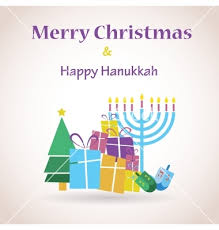 This Christmas Eve tradition will include two services.  The early service at 4:00 pm will be specifically designed for families with young children.  The second service at 5:30 p.m. will include the traditional of carols, readings and candle lighting.  All ages are welcome at both services.  Services will be led by Rev. Carie, Erica Long and Brigid Chapin. Saturday, January 14, 2017, LGBTQ [and all UU friends] Dance with DJ Dan Plourd, Fellowship Hall, 7-10 p.m. Refreshments available.  Suggested donation: $10/pp.Saturday, January 28, 2017, Cabin Fever Book SaleFMI: Marilyn Dunn maine2007@hotmail.com or 512-5382.UUCC Office Hours UUCC Office Hours <hours for next week>Monday ----------------------------------<No office hours>Tues., Wed. AND Thurs.--------------9:00 am to 4:00 pmFriday -------------------------------------< No office hours >Rev. Carie’s Office Hours:Monday		No office Hours (Writing Day)Tuesday		1:00 pm – 5:00 pmWednesday	2:00 pm – 6:00 pmFriday		No Office Hours (Sabbath day)		<other hours available by appointment>Pastoral Care concerns: contact Rev. Carie Johnsen at (508)221-5295 or email revcariejohnsen@gmail.comCaring Cooperative support, contact Cheryl Abruzzese at cam1nik2@gmail.com or 858-5340.Sunday Services / Staff Contact information:Youth Advisor, Monique McAuliffe youthadvisor@augustauu.orgSmall Group Ministry Coordinator, Luke Curtis, SGMCoordinator@augustauu.orgSunday Morning Religious Exploration Coordinator, Brigid Chapin, SundayREcoordinator@augustauu.orgMusic Director, Bridget Convey, musicdirector@augustauu.orgOffice Administrator, Lynn M. Smith, admin@augustauu.org, Phone 622-3232